Протокол № 4Итоговый педсовет от 31.05.2021 г.Тема: «Результативность деятельности ДОУ в условиях ФГОС ДО»Всего педагогов: 6Присутствовало: 7 (заведующий)Отсутствовало: 0Председатель педсовета: заведующий  Мещерякова А. И.Секретарь педсовета: старший воспитатель Бабкова Е.АПовестка дня: 1. О выполнении годовых задач учебного года2. «О наших успехах» - отчёт воспитателей о проделанной работе за год3. Результаты  диагностики готовности детей к школе.4. Утверждение плана работы на летний оздоровительный период5. Результаты работы логопункта6. Результативность деятельности музыкального руководителя (отчет)Ход педагогического совета:1. О выполнении годовых  задач учебного годаВыступление  заведующего Мещеряковой А И.Антонина Ивановна рассказала   об основных мероприятиях проводимых в ДОУ в учебном году, об уровнях проведения и участия в различных мероприятиях разного уровня. В конце выступления был подведен вывод: - Реализация годовых задач работы учреждения на 2020-2021 учебный год выполнена.- По итогам мониторинга за 2020-2021 учебный год, уровень подготовки детей к школе – выше среднего. 2. «О наших успехах» - отчёт воспитателя о проделанной работе за год Выступление воспитателя Бабковой Е.А.Елена Александровна рассказала об участии коллектива, детей и родителей ДОУ в олимпиадах и конкурсах в течении учебного года.3. Результаты  диагностики готовности детей к школе.Выступление воспитателя подготовительной группы Деревянко Л. Б. рассказала присутствующим о результатах проведенной диагностики в подготовительной группы. Средний итоговый показатель развития детей на конец года 88%, а на начало года было 61%. Динамика развития прослеживается. 4. Утверждение плана работы на летний оздоровительный периодПо данному вопросу выступил воспитатель Бабкова Е. А.Елена Александровна рассказала о плане работы на ЛОП. Ознакомила с задачами, мероприятиями. 5. Результаты работы логопункта.Выступление учителя-логопеда Пожидаевой В. В.Валентина Васильевна ознакомила с отчетом работы логопункта на конец учебного года.6. Результативность деятельности музыкального руководителя (отчет)Выступление музыкального руководителя Гичко Л. В.Людмила Владимировна ознакомила с работой музыкального руководителя за учебный год в виде отчетаРешение:             Проанализировав работу за учебный год, выполнение программ, следует отметить, что есть направления работы, над которыми необходимо вести более углубленную работу:1 Продолжить работу по темам самообразования2. Продолжить участие в конкурсах различного уровня.3. Продолжить работу над разработкой и публикацией методического материала.4. Продолжать работу над развитием своего уровня и качества профессиональной подготовки, применять инновационные методы и подходы в своей работе.5. Продолжать оказывать помощь и давать рекомендации родителям. 6. Продолжать совершенствования предметно-развивающей среды в группе соответствии с требованиями ФГОС.На следующий учебный год за основу годовых задач взять данные направления, для более углубленной работы.Срок исполнения: 2021-2022 учебный годОтветственные: воспитатели и специалисты ДОУ2. Продолжать работу по подготовке детей к школе на том же уровнеСрок исполнения: постоянноОтветственные: воспитатели.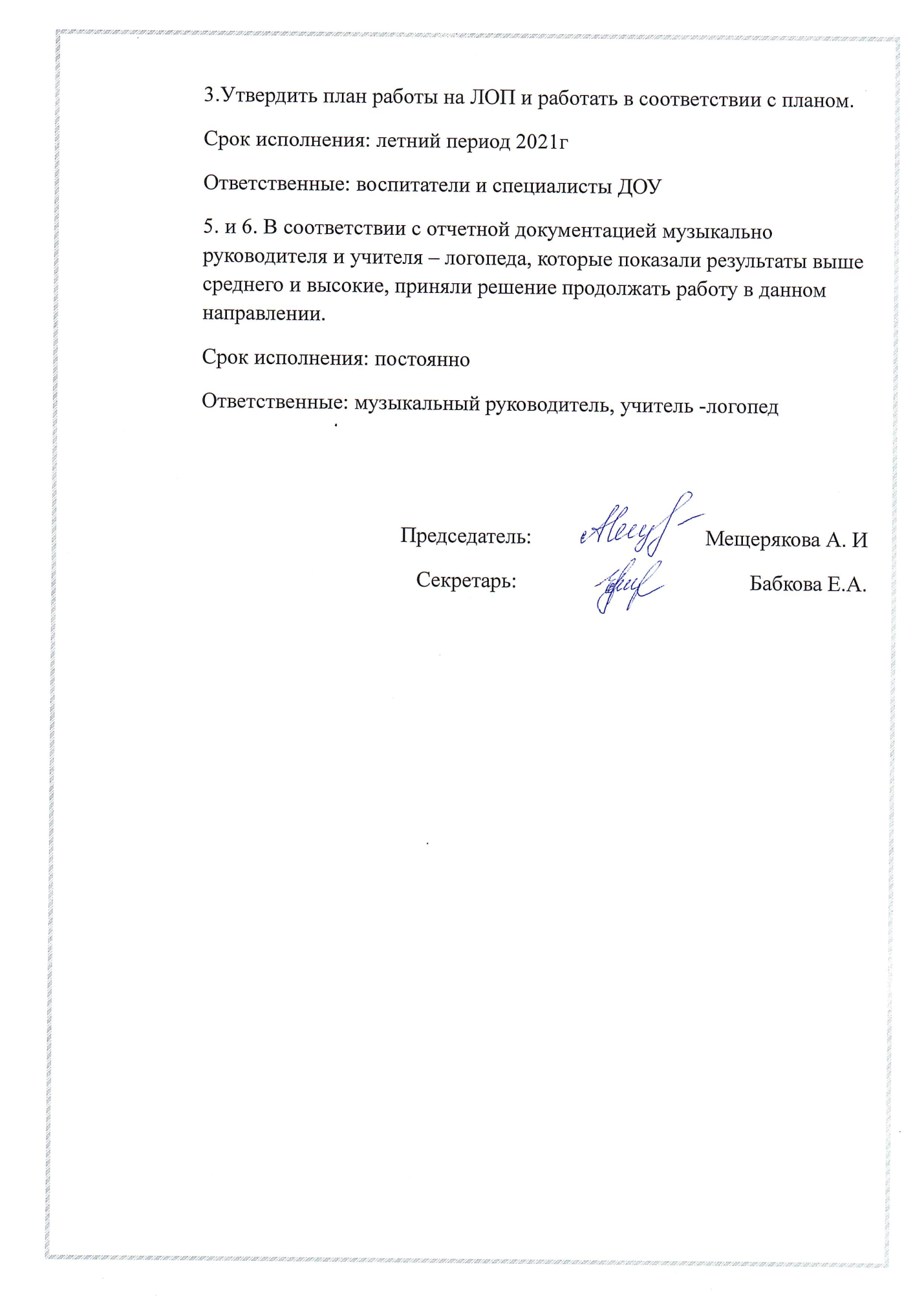 